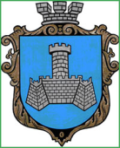 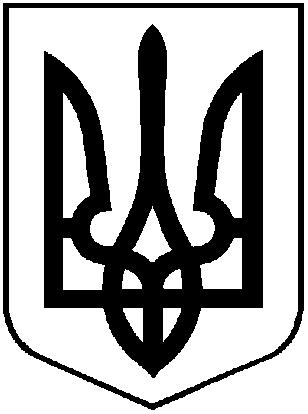 УКРАЇНАХМІЛЬНИЦЬКА МІСЬКА РАДАВінницької областіВиконавчий  комітетР І Ш Е Н Н Явід  08 жовтня 2019 року                                                                        № 377Про хід підготовки   житлово-комунальногогосподарства  та об’єктів  соціальної сфериХмільницької міської об’єднаної територіальної громади  до роботи в осінньо-зимовий період 2019-2020 роківЗ метою забезпечення сталого функціонування інфраструктури Хмільницької міської об’єднаної територіальної в осінньо-зимовий період 2019-2020 років, враховуючи рішення виконавчого комітету міської ради від 23.05.2019 р. №213 «Про підготовку житлово-комунального  господарства та об’єктів соціальної сфери Хмільницької міської об’єднаної територіальної громади   до роботи в  осінньо-зимовий період 2019-2020років», заслухавши інформацію керівників комунальних підприємств, бюджетних установ  про хід підготовки до осінньо-зимового періоду 2019-2020 років,  керуючись ст. ст. 30, 51, 59 Закону України «Про місцеве самоврядування в Україні», виконком міської радиВИРІШИВ:1.​ Інформацію керівників комунальних підприємств,  бюджетних установ  про хід підготовки до осінньо-зимового періоду 2019-2020 років взяти до відома.2. Виконання загальноміських заходів з підготовки   житлово-комунального  господарства, об’єктів соціальної сфери  до роботи в умовах осінньо-зимового періоду 2019-2020 років визнати задовільним.3. Контроль за виконанням цього рішення покласти на заступника міського голови з питань діяльності виконавчих органів міської ради відповідно до розподілу обов’язків  Загіку В.М.   Міський голова                                                                                     С.Б. Редчик